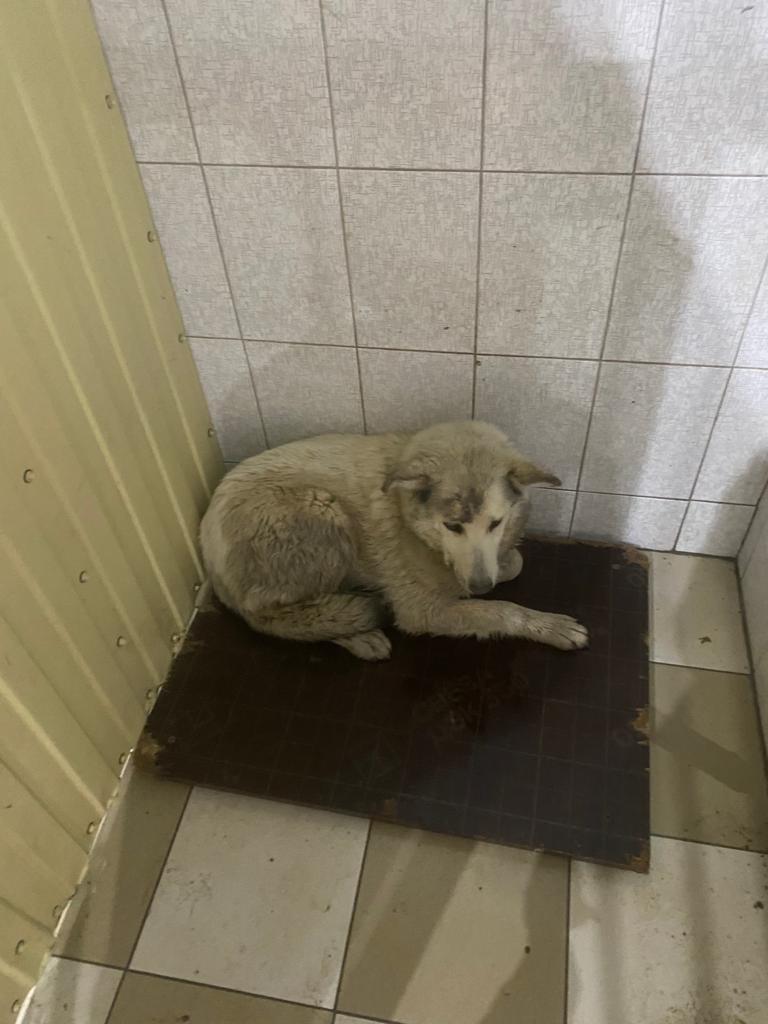 № 218Отловлено: 05.04.2023ул. Заводская, 22АВид: собака.Порода/пол: беспородная, сука.Окрас: серыйВозраст: 1 год.Вес: 27 кг.Рост: 49 см. в холке.Приметы:Особенности поведения: Спокойный
ИН: Вакцинация:Стерилизация: 
Вет. паспорт: нет.